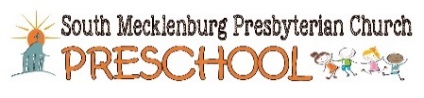 8601 Bryant Farms Road, Charlotte, NC 28277                   CHILD:  ______________________________________     __________________________________________                                                           	  First Name                                                                                          Last NameMOM:  _______________________________________     __________________________________________                                              	 First Name                                                                                           Last NameDAD:  ________________________________________     __________________________________________                                               	First Name                                                                                           Last NameADDRESS:    __________________________________________________________                                                                                           Street                      	         _______________________________     _________    ______________                                                              City			           State                     ZipMOM’S CELL ________________________      MOM’S EMAIL________________________________________DAD’S CELL   ________________________      DAD’S EMAIL________________________________________	Child’s Birthday _______________________       Male  ______    Female ______                                                   Month / Day / Year          Member of SMPC Church?  ______________       Sibling of a Preschool Student or Alumni? __________________Please let us know if your child has any challenges (speech, health) or special needs (physical, social, or emotional) that we should be aware of to ensure that your child is successful in our program.                                                              Please Indicate Your Choice for Class Placement BelowPLEASE READ AND INITIAL THE FOLLOWING________ I understand that all registration fees are non-refundable and must accompany the registration form.________ I understand that an Auto Debit form will be emailed by April 27th, 2023 and needs to be completed and returned by May 4th, 2023 to hold the place.  Failure to do so will forfeit my child’s reserved space in the SMPC Preschool program.  A payment will be withdrawn on July 6th, 2023 and applied to May’s 2024 tuition.  Monthly tuition will be withdrawn on the 3rd of every month, starting in September. ________ I agree to discuss with the director, prior to enrollment, any challenges (speech, health) or special needs (physical, social, or emotional) that my child has and agree to abide by all policies as stated in the parent handbook. 2’s Class(Must be 2 by 8/31/2023)3’s Class(Must be 3 by 8/31/2023)Must be toilet trained4’s Class(Must be 4 by 8/31/2023)TK(Must be 5 by 8/31/2023)       T/TH    $250 a month                           (Younger 2’s)       MWF    $290 a month       M-TH    $330 a month        M-F    $380 a month       MWF    $290 a month                        (Older 2’s)        M-TH    $330 a month       M-F       $380 a monthNON-REFUNDABLE REGISTRATION FEE FOR EACH STUDENT(Registration fee must accompany form)$100 for Church Members       $125 for Non-Members                   Payable by:     Check # ____________     or    Cash  __________ 